Objectives:  To create a small database with one table and one form.If you have any trouble with the practical details or the concepts involved in any of this work, you should talk to a demonstratorIn using software, there are often several different ways of producing the same result. The schedules assume that the mouse is used rather than the keyboard. The demonstrators are there to help, and you should ask if you are unclear about the task, or if you need help in understanding a topic. However, they cannot be expected to know everything. In particular, if you get into difficulties by not following the suggested path, they may be unable to help. As you reach each part, you should read the task carefully before you attempt it.Go into the Start menu, click on All Programs ►.  Open the Microsoft Office 2007 group, and then open Microsoft Office Access 2007. Activate the online help system by clicking on the Help icon. This should open Microsoft Office Access Help. 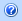 Click on the Table of Contents link. 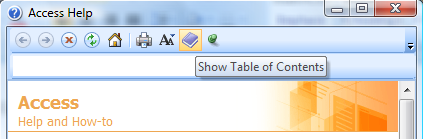 The material in the help system ‘books’ will be used as a tutorial aid in many practical sessions. Try opening and closing some books simply by clicking on them. You can alter the split between the help page window and the rest of the Access window if you wish. Adjust the size of the pane to suit you.From the File and Data Management book, choose Create a new database. This section covers the basic process of starting Office Access 2007 and creating a database, either by using a template or by creating your own tables, forms, reports, and other database objects. It also details a few techniques that you can use to get information into your new database. There are two ways to create a database in Access 2007 – using a template or without using a template.Follow the instructions under Create a database without using a template to create a new (blank) database. You should choose an appropriate name, such as Prac1_countries, as your database is to be for the information on European countries provided. Create your database in the directory d:\yourID\Documents (the default directory for creating\saving an Access database on IS machines).Navigation within Access Help is similar to typical internet browser navigation. You may choose to keep the Help pages open or close them. They can be easily opened by the Help icon. After creating a new database, use the (Help) Contents window to open and then read the following sections Database design Create a table  Overview and Create a new table. Similar help can be found in Tables  Create a table although this assumes you are not using the Table Design View.In the Database window for your newly created blank database, you should be at the stage where a new, blank table is ready for creating. You will need to click on View, and then select Design View. You will be asked to save your table at this point. Please save it as something meaningful e.g. Country. If there is no table, click the Create tab and select Table Design. This opens the window for you to enter new fields for the table.On paper, choose appropriate field names and data types for the European country data provided. For area, you should enter the square km data. It is bad practice to enter both if one can be calculated from the other. (A good design would use the DBMS to calculate the other; a bad design would include both). You should include the information on whether the capital is a seaport - indicated by ’s trident -or not. You can obtain help on data types by putting the cursor in the data type box and pressing the F1 key. Help is similarly available for the Field size, Format and other propertiesThe primary key is a unique identifier. Look at the data carefully and consider which field or combination of fields will have unique values. (You should think of a field(s) that will uniquely identify a record, even if other countries appear in Europe, or populations change.) For each field:Click in the first blank row of the Field Name column and type the name for the field. It is best to choose names with only letters (and digits if sensible).Add a sensible description in the appropriate column - this is displayed in the status bar at the bottom of the screen to aid the user in data entry.In the Data Type column, click the arrow, and select the data type you want. For Text data types, set an appropriate Field size – you should choose the smallest possible to save space (use F1 help). For Number datatypes choose an appropriate Field size, Format and number of Decimal Places. Access 2007 makes this tricky!For Date/Time or Yes/No data types, choose a Format that mimics the dataRead Database design  Create a table  Set a table’s primary key (about half-way down the page)Set the primary key for your table. You may choose not to accept Access’ automatic Primary Key. Save the table design with a sensible name e.g. Countries and then you have finished designing your table. *Close it*.SIGN OFF POINT (1 of 3): Design IssuesWhen you have implemented your table design in Access, you should the above work signed here by a demonstrator. The demonstrator will ask to see your table, and will ask about the data types, some field sizes, and your primary key. You may continue to work on until a demonstrator becomes free if you are confident about your choice of datatypes.Go to the Access Help and read through Forms and reports  Create a form. In the database window, ensure you can see your new database, and then select your table. Click on the Create tab. Click on Form. Note that, although the form appears with the name you have given the table in the title bar of the form window, it has NOT yet been saved. Save the form with a meaningful name and then close it.Read Access Help  File and data management  Add one or more records to a database
In the database navigation side pane, double-click on the form you created under the list of objects to open it. Add the data for the first two or three records using your form, noting that Access saves your data automatically as you move to the next record and that pressing the Esc button clears the data you are currently typing (so is a useful escape route!). Close your form.Move back to the table in the navigation side pane and open your table by double-clicking. Access opens it in Datasheet view by default. To view the table in Design view, click on the View  Design View. Now change to Datasheet view using the same method. Note that the button changes to show the design icon and can be used to change views easily. 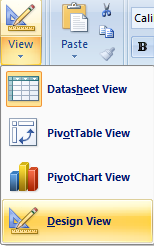 The autoform you created is bound to the countries table so data for each record entered via the form will appear in the table as you can see. Add 3 more records in datasheet view, using the tab key to move between fields as before.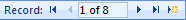 Close your table and open the form again. Use the navigator buttons to skip through the records and note that the new records you added to the table are visible via the form. Remember the principle that users never get directly to your tables. Protect the data by using forms.Close your database and Access. Use Explore My Computer (on the Windows desktop) to find your database file in d:\docs . Use the right mouse button shortcut menu to copy the database file to your central filestore (m:drive) and perhaps to a memory stick or Zip disc.You need to this so that you don’t lose your work. The PC drives are wiped clean every day. Remember that your memory stick or Zip copy is an emergency backup. Do not use this to work from.Go back to your copy in d:\docs, open it and add further records using your form until you have 10 records including the data for . Close your database file and transfer it to your central filestore. SIGN OFF POINT (2 of 3): Autoform and record entryYou may continue to work on until a demonstrator becomes free if you are confident.Use a web browser (perhaps Internet Explorer) to find the Excel file europe.xlsx on the CS10610 Course Documents\Practical Worksheets page on Blackboard
Open it and save it to d:\docs, observing the structure of the sheet. You may find it has saved to the Downloads folder. Close the file.IMPORTING DATA:
We are going to import data from an Excel spreadsheet into a table. 
Read through the section Access Help  External data  Import  Import or link to data in an Excel workbookWhen you have a new database open, click the External Data tab, and then choose the Excel icon. You will then be asked for the file location and which option you want. Find the europe.xlsx file and choose the first option - Import the source data into a new table in the current database.


The Import Spreadsheet Wizard has the following three (bulleted) stages, each with its own dialogue box with navigation buttons (Next, Back etc):In the first dialogue box, make sure that the First Row Contains Column Headings box is selected before moving on. 
In Excel files, the data are separated by a tab character. The long thin vertical lines separating the columns show what Access takes to be a field. The line is placed by Access where it finds the tab delimiter character in the Excel file. Click on the Next buttonNotice that Access has picked up the field names from the first row and has made its best guess at a data types for the fields. (Click on each field in turn to see this - you will need to scroll). Do not make any amendments at this point.On the next screen, by default, Access tries to add an AutoNumber field as a primary key.  Change this to ‘Choose my own primary key’ and click on your choice of field. (If you wish to set a key on more than one field, you must do so later). Finish the import, giving the table a suitable name, and open your new table in the database window. Check that your table makes sense!If importing into an existing table, the Field names MUST be in the same order in the table as in the imported data. If you have previous experience and have e left, you might like to try importing into the database you created earlier.Change the Seaport, other data types and field sizes as necessary if you have not done so already. Format the numbers so that there is a thousand separator comma and so that fields that are to hold only integer numbers show no decimal places. SIGN OFF POINT (3 of 3): Importing dataYou may continue to work on until a demonstrator becomes free if the import was successful.Use Print Preview (in the Office menu  or from the Quick Access Toolbar) to look at your table as it will appear when printed. Use Page Setup to change the Page to landscape and to check that the paper size is A4. Try out the Zoom (click left mouse button). Return to Datasheet view. You can print a copy for your records if you wish.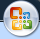 Close your database file, saving changes and transfer it to your central filestore. You should keep this practical sheet (and later ones) in a practical file that you should bring with you to all your practical sessions so that you can refer back to the techniques used in previous practicals if necessary. You may also include any printouts so that you can build up a collection of examples. You should now have met the concepts:fieldrecorddata typefield propertiesprimary keyIf you are unsure about any of the above, you should discuss this with a demonstrator.